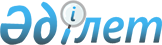 "Қазақстан Республикасындағы шетел азаматтарының құқықтық жағдайы туралы" Қазақстан Республикасы Президентiнiң Заң күшi бар Жарлығын жүзеге асыру туралыҚазақстан Республикасы Президентiнiң Қаулысы 1995 жылғы 19 маусымдағы N 2338



          "Қазақстан Республикасындағы шетел азаматтарының құқықтық
жағдайы туралы" Қазақстан Республикасы Президентiнiң Заң күшi
бар Жарлығын  
 U952337_ 
  жүзеге асыру мақсатында қаулы етемiн:




          Қазақстан Республикасының Министрлер Кабинетi:




          Қазақстан Республикасы Үкiметiнiң шешiмдерiн "Қазақстан
Республикасындағы шетел азаматтарының құқықтық жағдайы туралы"
Қазақстан Республикасы Президентiнiң Заң күшi бар Жарлығына
сәйкестендiретiн болсын;




          Осы Жарлықтың жүзеге асырылуын қамтамасыз ететiн қажеттi 
шараларды қолдансын.





     Қазақстан Республикасының
         Президентi


					© 2012. Қазақстан Республикасы Әділет министрлігінің «Қазақстан Республикасының Заңнама және құқықтық ақпарат институты» ШЖҚ РМК
				